LIPANJ 2023.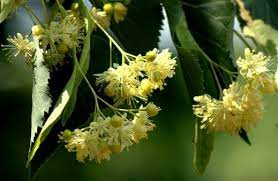 1.TJEDAN (01.06.-02.06.)Četvrtak: ŠNICLE U UMAKU, POMFRIT, SALATAPetak: JUHA OD RAJČICE, TJESTENINA S TUNJEVINOM2.TJEDAN (05.06.-06.06 i 09.06.)Ponedjeljak: KUHANO JAJE, ŠPINAT, PEČENA SLANINA, SLADOLEDUtorak: VARIVO SA SVINJSKIM MESOM, KOLAČPetak: JUHA, ŠNICLE SA POVRĆEM, SALATA3.TJEDAN(12.06. – 16.06)Ponedjeljak: PIZZA, LIMUNADAUtorak: GULAŠ SA RIŽOM, ZELENA SALATASrijeda: ĆUFTE U SOSU OD RAJČICE, KRUMPIR PIREČetvrtak: PEČENA PILETINA, MLINCIPetak: RIBA, KRUMPIR SALATA4.TJEDAN(19.06 – 21.06.)Ponedjeljak: ŠPAGETI BOLONJEZ, SLADOLEDUtorak: KUHANO MESO, SOS, KRUMPIRSrijeda: KORDON BLU, POMFRIT, SALATAIZMJENA JELOVNIKA MOGUĆA ZBOG OPRAVDANIH RAZLOGA!